Путешествие по сказкам К.И. Чуковского.Конспект развлечения для детей 5-7 лет.Цель: Организовать досуг детей и создать весёлую, доброжелательную атмосферу на протяжении всего развлечения. Задачи:
• Вызывать у детей радостное настроение, желание участвовать в развлечении;
• Обобщить знания детей о творчестве К.И. Чуковского;
• Воспитывать чувство товарищества при проведении коллективных игр;
• Дать возможность родителям включиться в воспитательно-образовательный процесс в дошкольном учреждении.
Оборудование:
• следы разных животных;• эмблемы для команд «Айболит», «Мойдодыр» по числу участников;• золотые монетки;• 8 иллюстраций к произведениям к 1 конкурсу;• картинка из сказки «Бармалей», разрезанная на 8 пазлов в двух экз. для 3-го конкурса;• самовар, мыло и мочалка, телефон, корыто для  4-го конкурса;• картинки Айболит – очки; Муха – денежка; Комар – сабля; Федора – платок на голову; Крокодил – солнце; - в двух экземплярах для 5го конкурса.• два листа с незаконченными рисунками для 8го конкурса.
Оформление зала:
• воздушные шары;
• портрет К.И. Чуковского; 
• выставка рисунков по сказкам К.И. Чуковского.Предварительная работа:
1. чтение произведений К.И. Чуковского;
2. выставка рисунков детей и родителей «Герои из книг Чуковского».Ход развлечения:(на полу группы лежат следы разных животных)ВЕД: Ребята, ДЕТИ: следы животных;ВЕД: А ведь они куда-то ведут… Давайте посмотрим куда!(Идут по следам и попадают в празднично украшенный зал, дети и гости разглядывают и рассаживаются на заранее подготовленные стулья)ВЕД: Ребята, посмотрите внимательно, вам знаком человек, изображенный на портрете?ДЕТИ: Это К.И. Чуковский.ВЕД: А кто мне ответит, чем знаменит этот человек?ДЕТИ: автор произведений, детский поэт и т.д.Действительно, это замечательный детский поэт, который написал немало произведений. И вы назвали некоторые из них, это и «Мойдодыр», «Телефон», «Краденое солнце», «Тараканище», «Муха-цокотуха», «Айболит» и многие другие. В этом году исполняется 135 лет со дня его рождения. Поэтому неслучайно нас привели следы сюда. Я приглашаю вас в увлекательное путешествие по произведениям К.И. Чуковского. Для вас подготовлены конкурсы и задания, для того чтобы выявить лучшую команду - знатока его сказок.	Нам нужно разделится на две команды и выбрать капитанов. Первая команда – Айболитов, а вторая Мойдодыров. (дети уже сидят на стульях для разных команд, им прикрепляются эмблемы). За победу в каждом конкурсе команда получает золотую монетку, которые вы собираете в копилку, в конце подсчитаем монеты – у кого больше, тот  и победитель!1 конкурс: «Из какого произведения иллюстрация?»Каждой команде демонстрируется по 4 иллюстрации из сказок К.И. Чуковского, команды называют произведение, если затрудняются – отвечает команда соперников. За каждый правильный ответ команда получает монету.2 конкурс «Закончи название сказки»Вед. начинает название произведения, дети заканчивают. Говорит та команда, которая первой поднимет руку., за правильные ответы – получают золотые монетки.«Муха-….      (цокотуха)»;«Краденое … (солнце)»;«Федорино … (горе)»;«Мой ……(додыр)»;«Ай … (болит)»;«Тара … (канище)»;3 конкурс «Собери пазлы и назови сказку»На столе пазлы, иллюстрирующие сказку К.И. Чуковского. Дети по одному после сигнала приносят по одному пазлу, вместе собирают общую картинку и называют сказку. Команда, выполнившая первой задание – получает монетку.4 конкурс «Кто хозяин вещи?»Ведущая называет предметы командам, а дети должны назвать – кому принадлежит вещь. Каждой команде предлагается по две вещи. За правильные ответы команда получает монетку.Самовар – Мухе;Мыло и мочалка – Мойдодыру;Телефон – главному герою произведения «Телефон»;Корыто – Федоре;5 конкурс «Дополни образ аксессуаром».Каждой команде предложено шесть предметов и шесть героев, нужно дополнить образ героя аксессуаром. Дети по одному после сигнала подбегают к картинке с героем и прикрепляют нужный аксессуар. Кто быстрее!Айболиту – очки;Мухе – денежку;Комару – саблю;Федоре – платок на голову;Крокодилу – солнце;Воробью – таракана;6 конкурс «Из какого произведения отрывок?»Детям зачитываются отрывки из сказок, команда первая поднявшая руку – отвечает. За правильные ответы получают монетки.Вдруг откуда-то шакалНа кобыле прискакал:«Вот вам телеграммаОт Гиппопотама!»(«Айболит»)Что такое,Что случилось?Отчего жеВсё кругомЗавертелось,ЗакружилосьИ помчалось колесом?(«Мойдодыр»)А потом позвонили зайчатки:- Нельзя ли прислать перчатки?А потом позвонили мартышки:- Пришлите, пожалуйста, книжки!А потом позвонил медведьДа как начал, как начал реветь.- Погодите, медведь, не ревите,Объясните, чего вы хотите?(«Телефон»)Топоры-то, топорыТак и сыплются с горы.Испугалася коза,Растопырила глаза:«Что такое? Почему?Ничего я не пойму».(«Федорино горе»)А кузнечик, а кузнечик, Ну, совсем как человечек,Скок, скок, скок, скок!За кусток,Под мостокИ молчок!(«Муха-Цокотуха»)Солнце по небу гулялоИ за тучу забежало.Глянул заинька в окно,Стало заиньке темно.(«Краденое солнце»)7 конкурс «Кто больше?»Нужно назвать героев сказки, каждая команда по очереди называет героя из сказки «Муха – Цокотуха». Команда, назвавшая больше получает монету. Затем называются герои из сказки «Тараканище».8 конкурс «Дорисуй героя»Дети по команде подбегают к своему планшету, где висит лист с героем сказки К.И. Чуковского. На листе нарисованы некоторые черты героя, остальное дети дорисовывают. Кто лучше и быстрее выполнит задание – получит монету.ВЕД: Молодцы, ребята, я знаю и вы готовились к развлечению. Приглашаю вас рассказать стихи К.И. Чуковского.Барабек (Английская песенка)(Как нужно дразнить обжору)Реб 1: Робин Бобин Барабек            Скушал сорок человек,           И корову, и быка, Реб 2  И кривого мясника,            И телегу, и дугу,            И метлу, и кочергу, Реб 3  Скушал церковь, скушал дом,           И кузницу с кузнецом,           А потом и говорит: "У меня живот болит!"СвинкиРеб 4 Как на пишущей машинке          Две хорошенькие свинки:          Туки-туки-туки-тук! Туки-туки-туки-тук! Реб 5 И постукивают,          И похрюкивают: "Хрюки-хрюки-хрюки-хрюк!           Хрюки-хрюки-хрюки-хрюк!"БебекаРеб 6 Взял барашек Карандашик,           Взял и написал:          "Я — Бебека, Я — Мемека,          Я медведя Забодал!"Реб 7  Испугалися зверюги,            Разбежалися в испуге.           А лягушка у болотца           Заливается, смеётся:           "Вот так молодцы!"Елка
Реб 8 Были бы у ёлочки
          Ножки,
          Побежала бы она
          По дорожке.

Реб 9 Заплясала бы она
          Вместе с нами,
          Застучала бы она
          Каблучками.

Реб 10 Закружились бы на ёлочке
            Игрушки -
            Разноцветные фонарики,
            Хлопушки.
Реб 11 Завертелись бы на ёлочке
            Флаги
            Из пунцовой, из серебряной
            Бумаги.
Реб 12 Засмеялись бы на ёлочке
            Матрёшки
            И захлопали б от радости
            В ладошки.
Реб 13 Потому что у ворот
            Постучался Новый год!
            Новый, новый,
            Молодой,
            С золотою бородой!
Доктор
Реб 14 Лягушонок под тиною
            Заболел скарлатиною.
            Прилетел к нему грач,
Реб 15 Говорит:
           "Я врач!
           Полезай ко мне в рот,
           Всё сейчас же пройдёт!"
          Ам! И съел.
Ежики смеются
Реб 16 У канавки
            Две козявки
            Продают ежам булавки.
           А ежи-то хохотать!
Реб 17 Всё не могут перестать:
           "Эх вы, глупые козявки!
           Нам не надобны булавки:
           Мы булавками сами утыканы".
ВЕД: Ребята, вы молодцы! Принимали активное участие во всех конкурсах, замечательно прочитали стихи К.И. Чуковского, а теперь пришло  время подвести  итоги. Награждение победителей, вручение поощрительных призов проигравшим. Приложение – оборудование для развлечения:Следы. 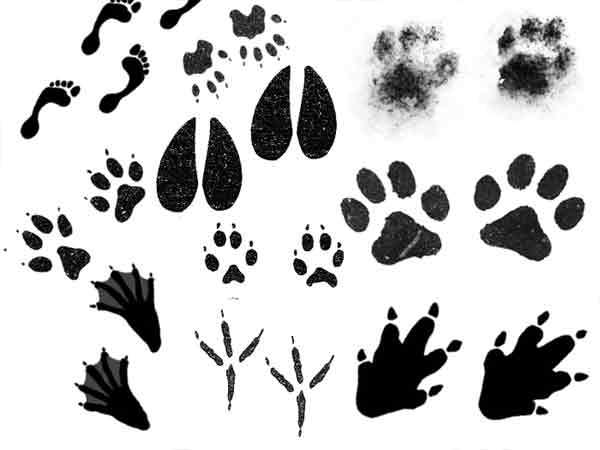 Эмблемы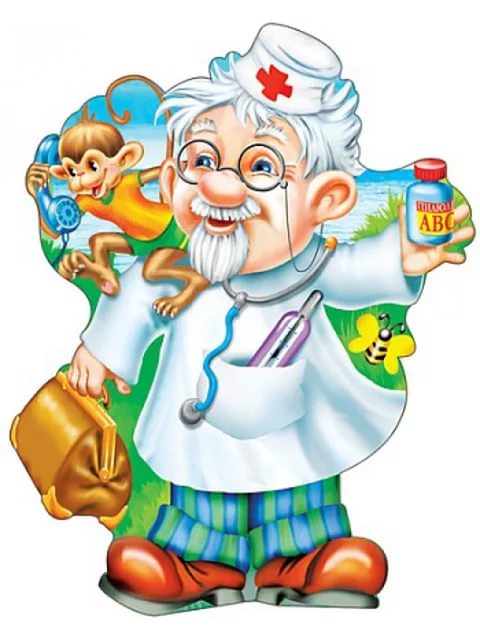 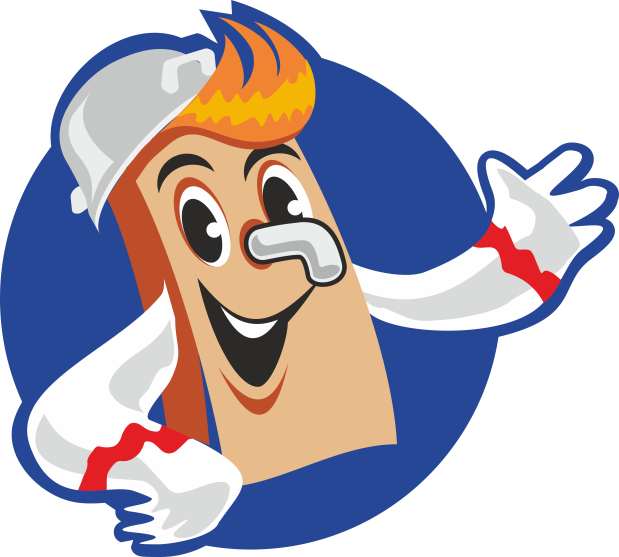 3.	Монетка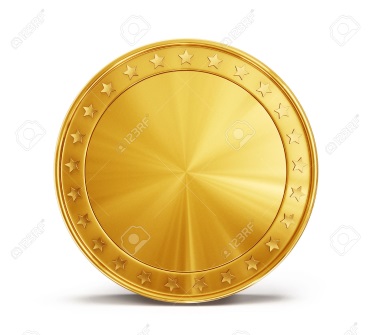                   4.Иллюстрации к 1 конкурсу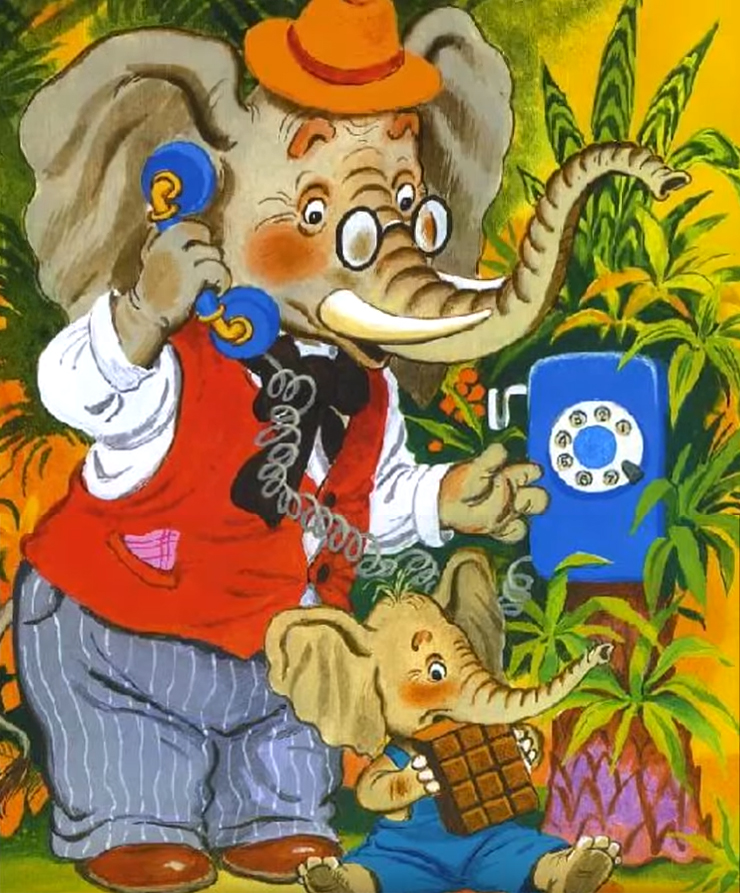 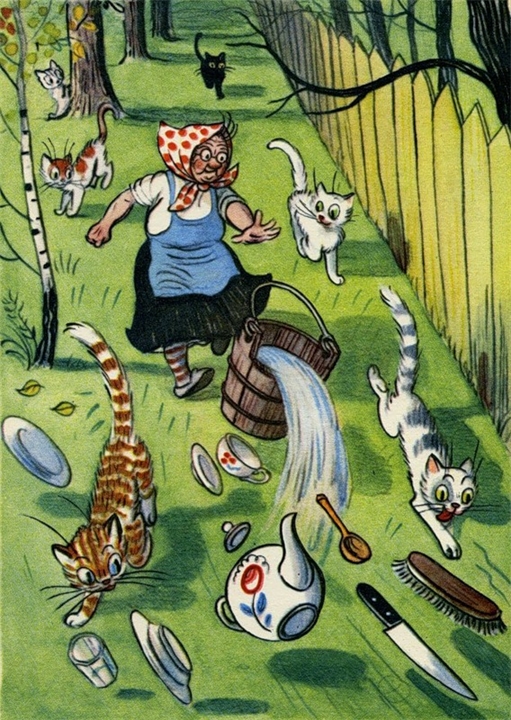 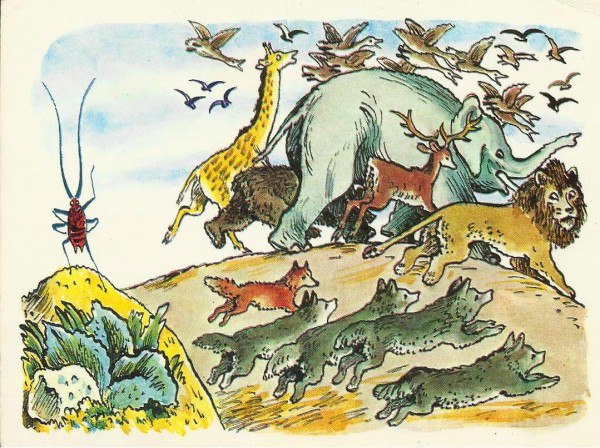 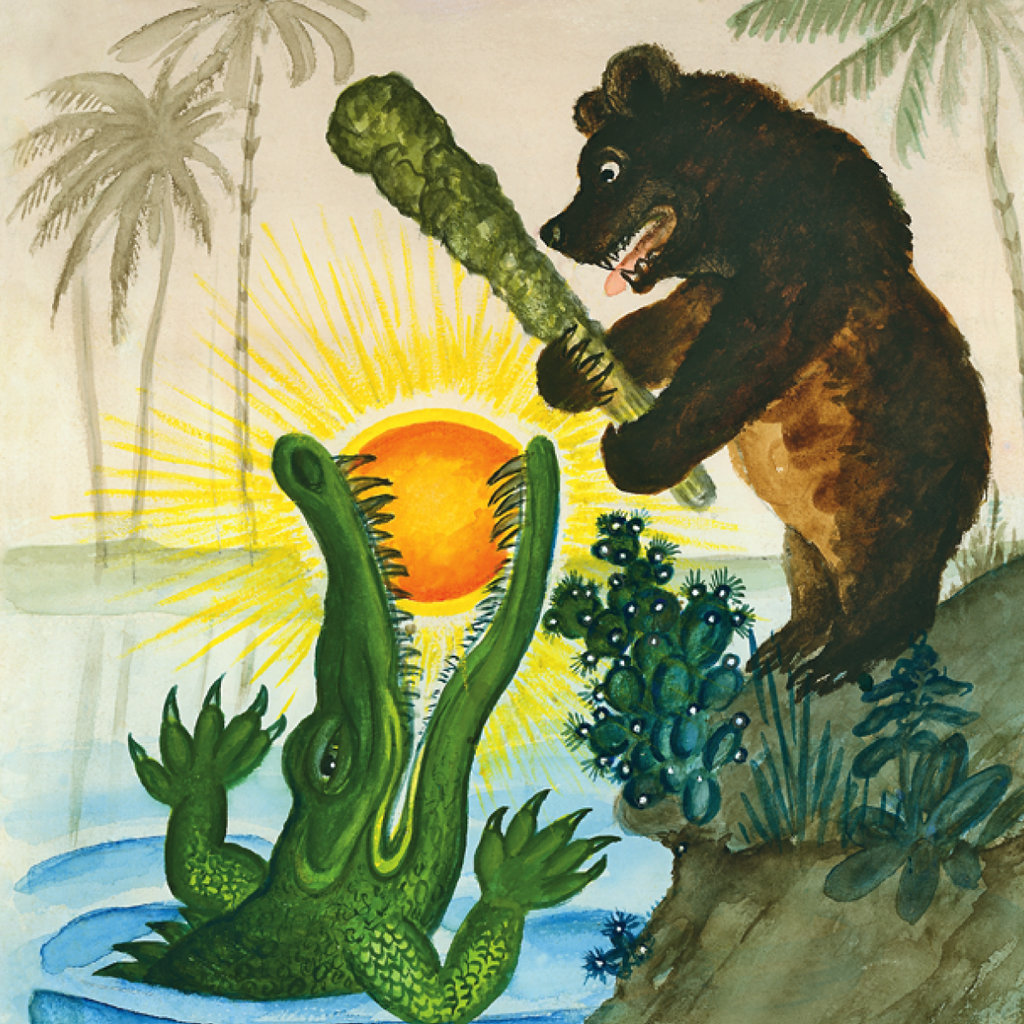 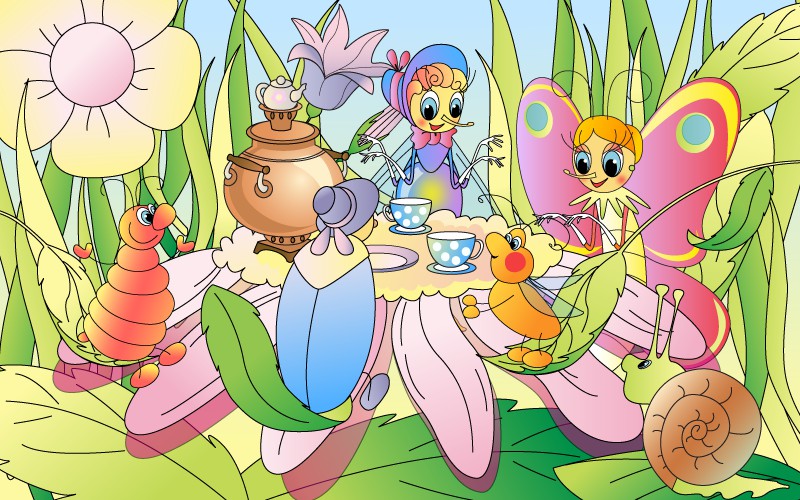 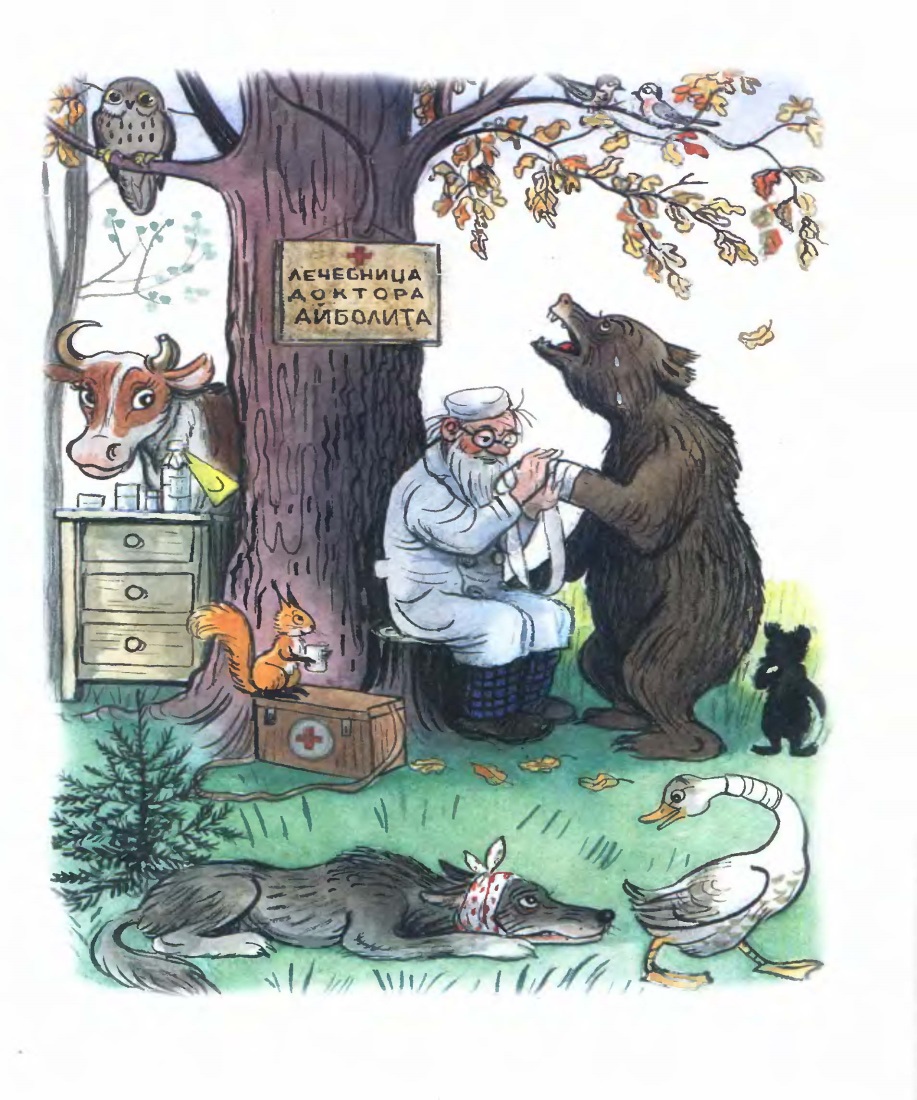 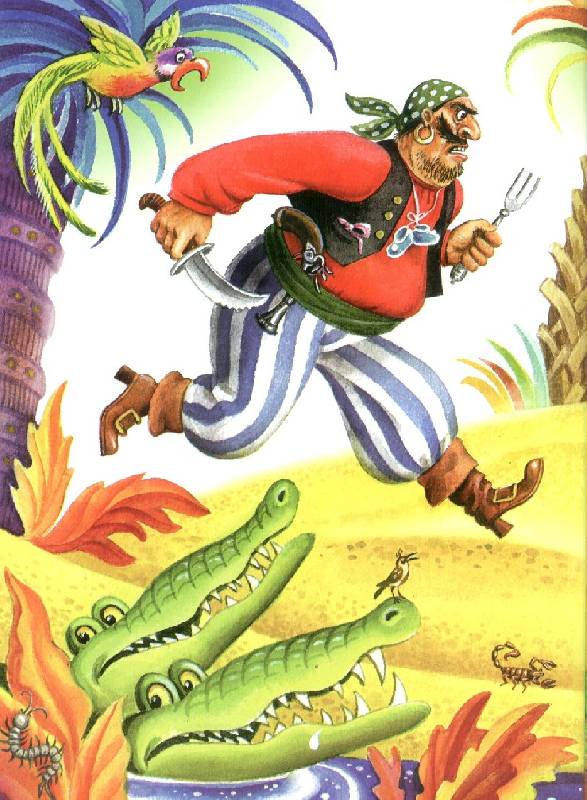 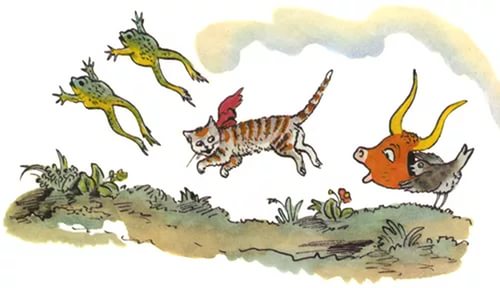 5. Рисунок к 8му конкурсу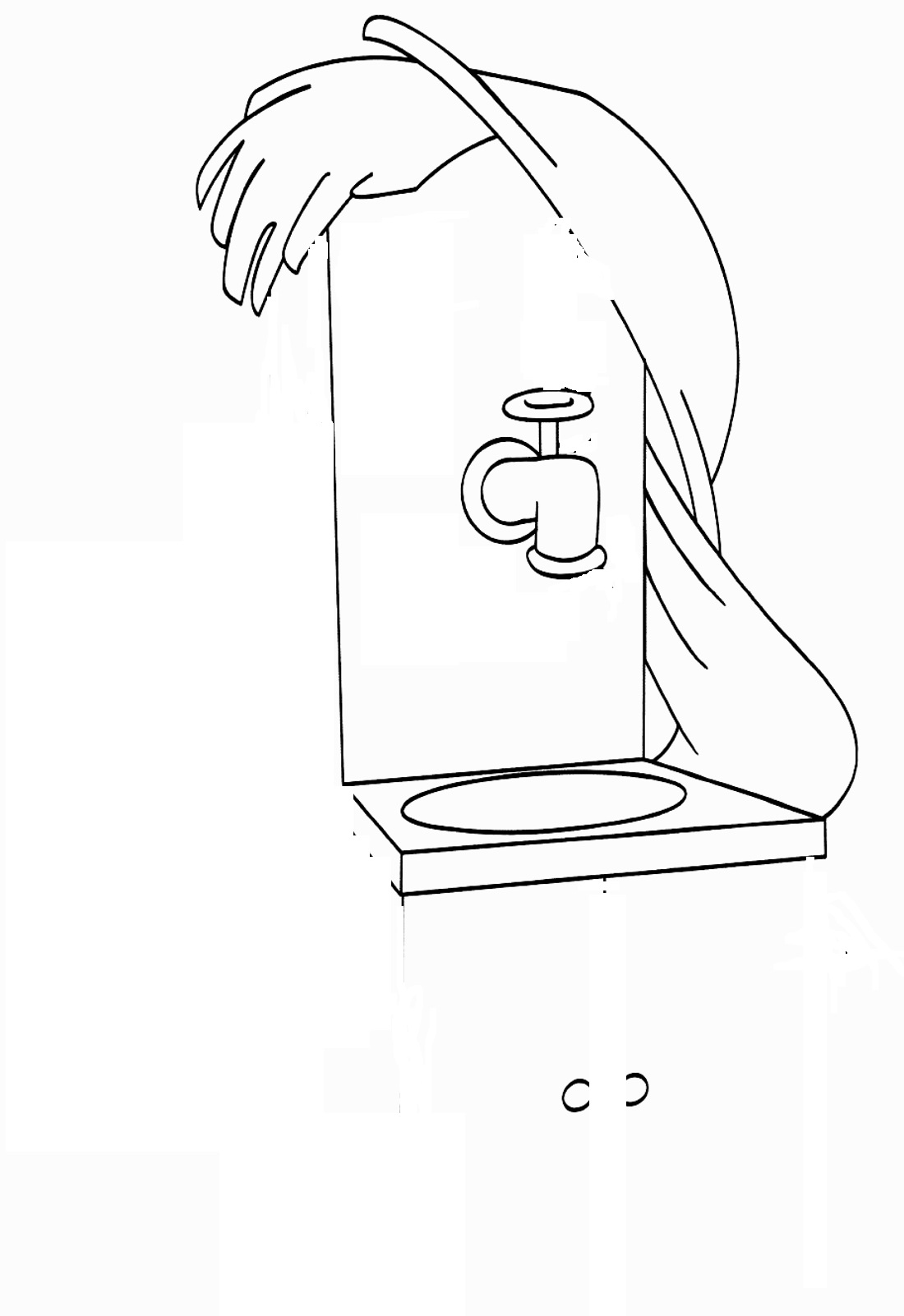 